Term 1 - 2023MATHEMATICS (121/1)PAPER 1FORMFOUR (4)Time: 2 ½ HoursMARKING SCHEMENO.WORKINGMARKSREMARKSM1M1M1A1All logs +/- of logs  multiplication by 2 and Total 4M1M1A1Express numbers in simplest index formTotal3LCM of 42, 56 and 84LCMLCM M1M1M1A1Expression for LCM of 42, 56 and 84Number of clients per tellerTotal 4NO.WORKINGMARKSREMARKSIn KshM1M1A1Total3Difference in profitM1M1A1Total3 obtuse = B1B1Total 3B1B1B1For For  number line drawnTotal32 litres = Let the volume of the smaller pail be  cm3M1M1A1Volume scale factorEquating volumes to volume scale factor592.59 seenTotal 3NO.WORKINGMARKSREMARKSNumeratorDenominator M1M1A1Total3M1A1Equation to 900Total3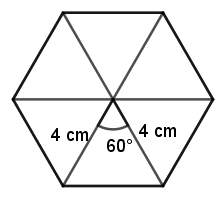 M1A1M1A1Total4B1B1B1B11200 constructed at L or 600 at KLocating M and N and completing the rhombusKM=7.8 cm ±0.1 cm iAccept 17.325 or 17.775Total4NO.WORKINGMARKSREMARKSB1M1A1Total3From M1A1B1Substituting  into Value of Value of Total3Total earningM1M1A1Both commissionsTotal3B1B1Solid completed correctlyHidden lines shown brokenTotal 2NO.WORKINGMARKSREMARKS(i)	Angle QPR(ii)	Length PS	Consider PSRArea of gardenArea=7 704 haM1A1M1M1M1M1A1M1M1A1Expression for  seen attempt to find Expression for PRCosine rule applied on PSR for PS seenA0 if Total10NO.WORKINGMARKSREMARKSGradient of From Equation of Coordinates of QFrom Hence Equation of Coordinates of -intercept for At -intercept, Hence B1M1M1A1M1A1B1M1A1B1 attempt to solve for one variable and  seenIn coordinate form B0 if not in coordinate formTotal10NO.WORKINGMARKSREMARKSScale drawing 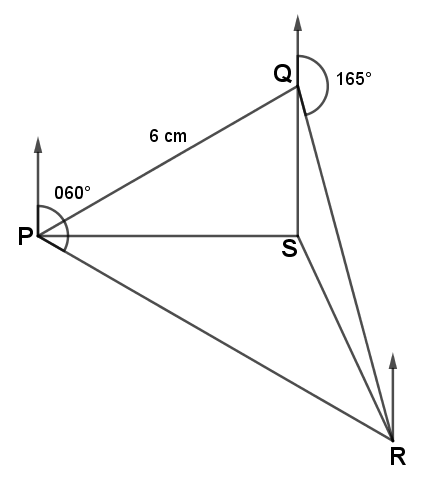 Using scale drawingLocating SSS1B1B1B1B1B1B1B1B1B1Given scale used location of Q location of RAccept 8.1 cm or 8.3 cmAccept 162 km or 166 kmAccept  or Lines due east from P and due south from Q drawnS markedTotal10NO.NO.WORKINGMARKSMARKSREMARKSREMARKSComplete tableMeanHistogram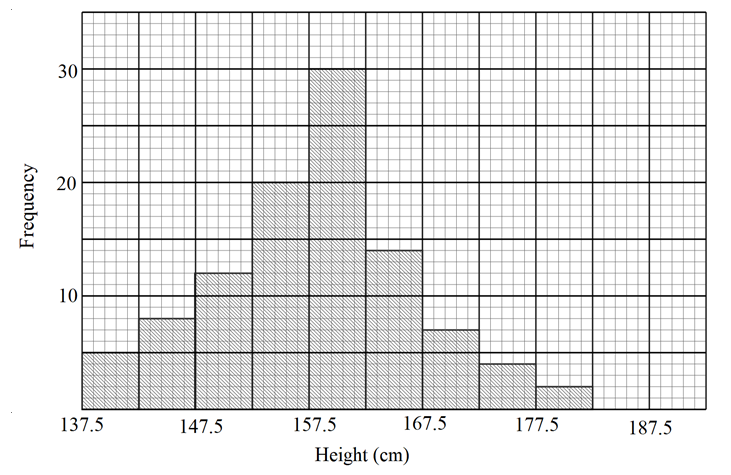 MedianArea of all the bars = Median  First 4 barsRemainder to medianMedian lies in the 5th bar (157.5 – 162.5)B1B1B1B1M1A1B1B1M1M1A1B1B1B1B1M1A1B1B1M1M1A1Missing all Missing all Ʃ shown Ʃ shownAxes All bars Remaining area to medianEquating remaining area to area of bar Missing all Missing all Ʃ shown Ʃ shownAxes All bars Remaining area to medianEquating remaining area to area of bar Total1010NO.WORKINGWORKINGWORKINGMARKSMARKSREMARKSREMARKS(i)	Distance from Athi River Town to meeting pointAt 10.35 a.m. – minibus coveredRelative distanceRelative speed Relative timeMinibus distance to meeting point from 10.35 a.m.Distance from Athi River(ii)	Meeting timeDistance from B to motorist’s homeTime taken by minibus to reach BusiaArrival timeTime taken by motorist to reach Busia(i)	Distance from Athi River Town to meeting pointAt 10.35 a.m. – minibus coveredRelative distanceRelative speed Relative timeMinibus distance to meeting point from 10.35 a.m.Distance from Athi River(ii)	Meeting timeDistance from B to motorist’s homeTime taken by minibus to reach BusiaArrival timeTime taken by motorist to reach Busia(i)	Distance from Athi River Town to meeting pointAt 10.35 a.m. – minibus coveredRelative distanceRelative speed Relative timeMinibus distance to meeting point from 10.35 a.m.Distance from Athi River(ii)	Meeting timeDistance from B to motorist’s homeTime taken by minibus to reach BusiaArrival timeTime taken by motorist to reach BusiaM1M1M1M1M1A1B1M1M1M1A1M1M1M1M1M1A1B1M1M1M1A1Distance by minibus at 10.35 a.m.Relative distance and relative speedRelative timeMinibus distance to meeting point as from 10.35 a.m.Addition to 210 kmMinibus arrival time at BusiaTime taken by car to travel to BusiaDistance by minibus at 10.35 a.m.Relative distance and relative speedRelative timeMinibus distance to meeting point as from 10.35 a.m.Addition to 210 kmMinibus arrival time at BusiaTime taken by car to travel to BusiaTotalTotalTotal1010NO.WORKINGMARKSREMARKSReflection Along ,  and Oppositely congruent triangles and  and  and  and  and  and B1B1B1B1B1 B1B1B1B1B1ReflectionAlong Line  drawn drawnRotation implied Coordinates statedEnlargement  drawnFirst pairSecond pairTotal10NO.WORKINGMARKSREMARKSQuadratic equationHence  mCompleting the squareEither Or M1M1A1M1M1A1B1M1M1A1Grouping the 2 factorsExpansion  seenExpression for areaQuadratic formula or completing the square or factorization Both values50 seenCompleting the squareSquare root of right hand sideBoth values Total10NO.WORKINGMARKSREMARKS(i)	=	Sum of angles on a straight line is 1800(ii)		Reflex 	Angle subtended at the centre is twice angle 	subtended at the circumference by chord BCDThe angle between a chord and a tangent is equal to the angle subtended by the same chord on the circumference of the alternate segment.Let the length AD be  cmHence  cm B1B1B1B1B1B1B1B1M1A1Total10